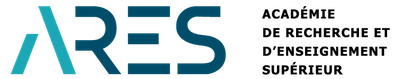 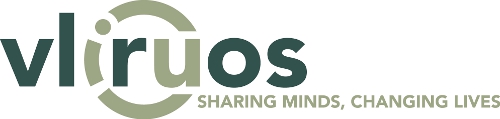 ACROPOLIS: Annual Progress ReportAs a guideline, we recommend to limit the annual report to 8 pages at most.General InformationProgress towards the specific objectivesProgress towards the intermediate resultsUpdate Risk management and operational planSynergy and complementarityOtherProject informationProject informationName of coordinator: University of the coordinator:Spokesperson//Representative (if different than coordinator):University of the spokesperson:Name of the ACROPOLIS consortium:Reporting period:Explain to what extent the project is progressing towards the specific objective: The Belgian government is enabled to better orient and execute its development cooperation policy thanks to the uptake of policy supporting research Is progress as expected? Major issues? Any unexpected positive (e.g. spin-offs) or negative effects? Has real uptake of policy supporting research taken place by the Belgian government (or are there early sign of uptake taking place?)? Multiplicator effects? What have been the effects of the programme (beyond the deliverables discussed under intermediate results)?Intermediate result 1: Please update the indicators of intermediate result 1 : The researchers produce research results which are relevant for the federal government working in development cooperation.Objectively Verifiable Indicators (OVI)Baseline valueTarget valueUpdate year 1Update year 2Number of working papersNumber of policy notes and briefsNumber of A1-papersNumber of publicised tools or contribution to tools/screening sheets/…Database on completed surveysNumber of country based researches as part of support facility executed in partner countries Number of case studies executed in partner countriesInvolvement of actors residing in the partner countries…Explain to what extent the project is progressing towards intermediate result 1: The researchers produce research results which are relevant for the federal government working in development cooperation. Is progress as expected? Major issues? Hindering/Enabling factors?  Important changes to the project compared to the project that was included in the proposal? Intermediate result 2: Please update the indicators of intermediate result 2: The research output is spread in an active and appropriate way within the Belgian government service for development cooperation, as well as among the other actors of Belgian development cooperation (BTC, BIO, ANGS, etc.)Objectively Verifiable Indicators (OVI)Baseline valueTarget valueUpdate year 1Update year 2Number of trainings and seminars for personnel of DGDNumber of public seminars on which other actors of the Belgian development cooperation than DGD members are invitedNumber of participants at trainings and seminars at DGDNumber of participants at public seminars with larger audience than DGDNumber of collaborations between ACROPOLIS-groups and Belgian development actors (BTC, NGOs, Institutional Actors, Platforms)…Explain to what extent the project is progressing towards intermediate result 2: The research output is spread in an active and appropriate way within the Belgian government service for development cooperation, as well as among the other actors of Belgian development cooperation (BTC, BIO, ANGS, etc.). Is progress as expected? For both types of actors (DGD and other actors)? Major issues? Hindering/Enabling factors? Important changes to the project compared to the project that was included in the proposal? Intermediate result 3: Please update the indicators of intermediate result 3: The federal government is directly supported by specific expertise and service deliveryObjectively Verifiable Indicators (OVI)Baseline valueTarget valueUpdate year 1Update year 2Number of contributions to thematic or country notes of DGDNumber of contributions to Belgian position in international debates/conferencesImplementation plan (component 1: Guiding Principles)Implementation plan (component 2: Indicators)Implementation plan (component 3: Implementation process)…Explain to what extent the project is progressing towards intermediate result 3: The federal government is directly supported by specific expertise and service delivery. Is progress as expected? Major issues? Hindering/Enabling factors? Important changes to the project compared to the project that was included in the proposal? Risk management: Please mention any new risks that have risen, analyse them and formulate a response to those risks. Please comment on the follow-up on risks identified in the project proposal and comment on how the project has responded to the risk (successful or not).  Operational planning: If important changes in the operational plan have taken place or are planned, please include an updated version in the annex of this report. If needed, you can use the textbox below to explain the changes. Synergy and complementarity: Please give an update on the foreseen collaborations from the project proposal (with other actors of the Belgian development cooperation, with actors in the partner countries, with other VLIR-UOS and ARES programmes like Global Minds, institutional cooperation…). If new synergies have come up, please also present them. Are there any other aspects that you would like to mention? For example on gender, environment, D4D, private sector…? Or in relationship with the performance scoring criteria (sustainability, relevance, etc.)? Updates of the list of experts? Important changes in context?